Сотрудники миграционного пункта приглашают оформить загранпаспорт детям до 14 лет за 5 днейСотрудники миграционного пункта ОМВД России по Усть-Катавскому городскому округу в августе проводят акцию «Заграничный паспорт за 5 дней».В мероприятии могут принять участие граждане, подавшие заявления на оформление заграничного паспорта сроком действия 5 лет на детей до 14 лет через Единый портал государственных и муниципальных услуг.Подобные мероприятия проводятся полицейскими не первый раз и имеют популярность. Именно в этот период наблюдается повышенный интерес к получению государственных услуг посредством Единого портала.Напоминаем, что с помощью интеренет-ресурса можно обратиться за получением внутреннего паспорта, регистрации по месту жительства, оформлением приглашения на въезд в Российскую Федерацию иностранных граждан и лиц без гражданства, предоставлением адресно-справочной информации.При уплате госпошлины через Единый портал гражданам предоставляется скидка 30%.Информация о перечне необходимых документов и сроках предоставления государственных услуг размещена на сайте 74.мвд.рф в разделе «Государственные услуги».За всей необходимой информацией обращайтесь в Миграционный пункт ОМВД России по Усть-Катавскому городскому округу по телефону: 8 (35167) 3-13-88 или по адресу г.Усть-Катав, МКР-2, д.12.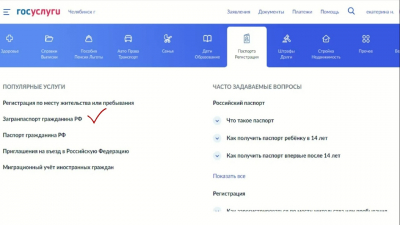 